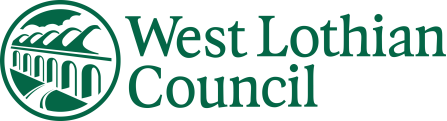 OPERATIONAL SERVICES – ROADS MAINTENANCEApplication for a permit to occupy the road in connection with a public eventSection 59 Roads (Scotland) Act 1984* required informationSection 1 of 9Applicant Details	* First name* Surname* E-mailTelephone number Applicant Business* Your position in the business Business Address* Building number or name* Street* City or town* PostcodeSection 2 of 9LOCATION OF THE SITE TO BE OCCUPIEDBuilding or Site Address* Building number or name* Street* City or town* PostcodeLocation Details*Give a 12 figure Ordnance Survey (National Grid) reference Easting					Northing* Describe the exact location of the site to be occupied* Part(s) of the road you propose to occupy (please check all that apply)Carriageway (non-traffic sensitive)	Carriageway (traffic sensitive)	Verge					Footway				Other					Section 3 of 9TYPE OF PUBLIC EVENT PROPOSED* Provide details of the event proposed and reason the road needs to be occupiedSection 4 of 9NATURE OF OCCUPATION (attach copy of scale plan to application)Width of the road where the event is to take place (in metres)CarriagewayFootwayVergeDimensions of proposed area of occupation (in metres)* Length * WidthA scale plan of the site showing the location of the proposed event on the road must be attached with this application.Section 5 of 9PERIOD OF OCCUPATIONState when you want to occupy the road. NB. Notice periods are as per Transport (Scotland) Act 2005* Start date * End date TRAFFIC CONTROL* What form of traffic control do you intend to use?No traffic control necessary	Give and take			Stop/Go boards		Temporary traffic signals*	Priority flow			Road closure*			*N.B. A separate application will be required for temporary traffic signals or road closureSection 6 of 9EMERGENCY CONTACT DETAILS* Contact name* Company/organisation* 24 hour emergencyTelephone numberSection 7 of 9PUBLIC LIABILITY INSURANCE You must have a suitable level of public liability insurance to cover this activity Section 8 of 9ADDITIONAL DETAILSProvide any additional information which is required or relevant to your application Section 9 of 9DECLARATION* I am aware of the provisions of the Roads (Scotland) Act 1984. The details contained in the application form and any attached documentation are correct to the best of my knowledge and belief.Ticking this box indicates you have read and understood the above declaration* Full name* CapacityDate 